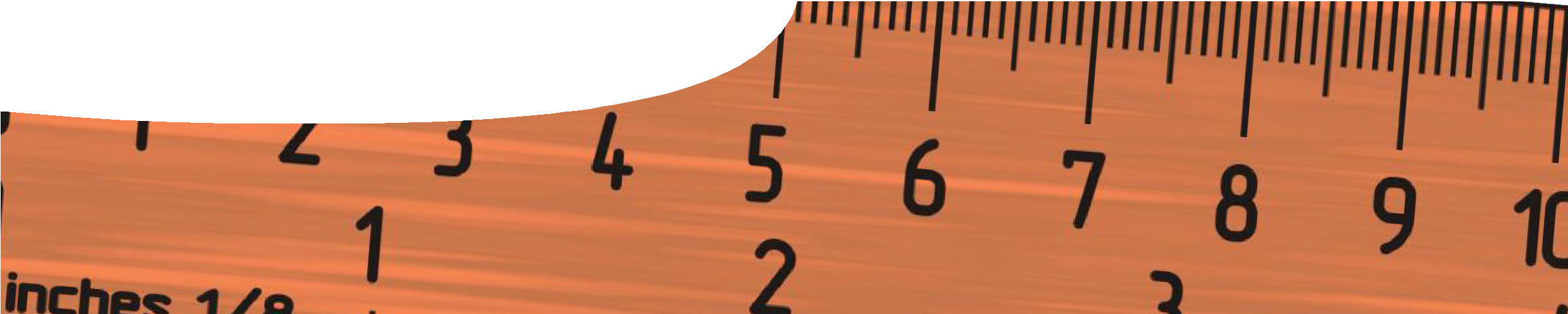 ComponentsPurposeTo Explore effects of balanced and unbalanced forces on the motion of objects.Activity summaryOutcomesStudents:understand forces are balanced when they are equal in magnitude but opposite in direction;discover that when forces acting on an object are unbalanced, they change its motion;discover that when forces acting on an object are balanced, they have no effect on its motion;understand gravity is an force that makes objects accelerate towards the centre of the Earth; andconstruct, interpret and analyse graphs from authentic data.Teacher notesThe procedure sheet, Force investigation, is designed to assist teachers and students when planning and conducting investigations about effects of balanced and unbalanced forces on the motion of objects. You may prefer to conduct procedures of your own choice.The activities help to develop the following concepts:forces are balanced when they are equal in magnitude but opposite in direction;balanced forces don’t change the motion of objects;unbalanced forces change (accelerate or decelerate) the motion of objects; andgravity is a force that makes unsupported objects accelerate towards the centre of the Earth.If time permits, students may repeat the first investigation using their suggestions for increasing accuracy of measurements, in their responses to Question 4.The following activities are additional examples of practical investigations through which students, using carts, pulleys, spring balances, string and weights, may explore effects of balanced and unbalanced forces on objects.Set 1: Balanced and unbalanced forcesPossible activities include investigating:how extension of an elastic band may be used to measure magnitude of a force;motion of objects suspended by string over a single pulley;motion of a cart connected to weights suspended over the side/s of a desk; andforce needed to prevent a cart moving when it’s connected to weights suspended over the side of a desk.Set 2: Falling objectsPossible activities include investigating:motion of falling objects;effects of parachutes on the motion of falling objects; andmotion of toy cars down slopes.Suggested answers to questions inForce investigationInvestigation 1Answers will vary.The more mass that is added to the cart, the faster the cart moves over the 0.50 m distance.Same answer as question 2.There are many ways to increase accuracy, such as using repeat trials and increasing the distance travelled.The greater the unbalanced force, the faster the cart moves. This matches answers to questions 2 and 3.The cart’s average speed increases as masses are added. More masses increase the unbalanced force, which reduces the time required to travel the 0.5 m distance.Increasing the mass of the cart causes it to move slower.Investigation 2The cart will remain at rest.William is probably correct. When friction is taken into account, the cart is likely to remain stationary if only a small weight is added.The cart will move towards end B as forces are now unbalanced.As more masses are removed from end A the speed of the cart towards end B will increase. The difference between the forces is greater so the unbalanced force is greater.A stationary cart has balanced forces acting on it. The motion of the cart isn’t changing.Katie is correct. According to Newton’s second law the cart will continue to move at a constant speed, in the same direction, unless another unbalanced force acts to change its motion. Friction, an unbalanced force, will eventually stop the cart. William is incorrect in believing that balanced force means no motion — balanced force means no change in motion.Technical requirementsThe teachers guide and procedure sheet require Adobe Reader (version 5 or later), which is a free download from www.adobe.com. The procedure sheet is also available in Microsoft Word format.AcknowledgementsDesigned and developed by the Centre for Learning Technology, The University of Western Australia.Production team: Graham Baker, Alwyn Evans, Jenny Gull, Dan Hutton and Michael Wheatley, with thanks to Bob Fitzpatrick and Wendy Sanderson.SPICE resources and copyrightAll SPICE resources are available from the Centre for Learning Technology at The University of Western Australia (“UWA”). Selected SPICE resources are available through the websites of Australian State and Territory Education Authorities.Copyright of SPICE Resources belongs to The University of Western Australia unless otherwise indicated.Teachers and students at Australian and New Zealand schools are granted permission to reproduce, edit, recompile and include in derivative works the resources subject to conditions detailed at spice. wa.edu.au/usage.All questions involving copyright and use should be directed to SPICE at UWA.Web: spice.wa.edu.au Email: spice@uwa.edu.au Phone: (08) 6488 3917Centre for Learning Technology (M016) The University of Western Australia35 Stirling HighwayCrawley WA 6009Associated SPICE resourcesForces 2: Investigating forces may be used in conjunction with related SPICE resources to address the broader topic of forces and motion.NAMEDESCRIPTIONAUDIENCE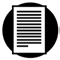 Investigating forcesteachers guideThis guide suggests teaching strategies and practical activities for students to explore situations involving balanced and unbalanced forces.teachers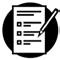 Force investigationprocedure sheetThis procedure sheet provides examples of investigations, using carts and pulleys, exploring motion due to unbalanced forces.teachersACTIVITYPOSSIBLE STRATEGYPrior to commencing the procedure sheet, Force investigation, ask students to discuss what they learned about forces, in previous lessons. Responses may include:forces can act by contact or at a distance;gravity acts on all objects on Earth;forces have strength and direction;forces can balance each other; andunbalanced forces change the motion of objects.whole class or group discussionUsing the procedure sheet, Force investigation, or another investigation of your choice, discuss with students the procedures outlined and the way they are presented.whole class discussionPresent the two lists of activities below. Ask students to choose one activity from each list to help them explore balanced and unbalanced forces, and falling objects.Students plan, submit to teacher for approval and conduct their investigations. They may also plan and conduct a second investigation.individual investigation or working in pairsStudents write up their investigations and summarise their discoveries about balanced forces, unbalanced forces and gravity.Students share their findings with other groups in the class.Strategies for sharing may include whiteboard summary, jigsaw or group report to whole class.working individually, then whole class presentationDESCRIPTIONLEARNING PURPOSEForces (overview)This learning pathway shows how a number of SPICE resources can be used to teach concepts of balanced forces, unbalanced forces and motion.Forces 1: Introduction to forceA video stimulates students’ interest in learning about forces and motion, and elicits prior knowledge and misconceptions.EngageForces 2: Investigating forcesPractical activities provide opportunities for students to explore effects of forces on the motion of objects, including those falling in Earth’s gravity.ExploreForces 3: Balanced and unbalanced forcesAn interactive learning object enables students to explain and predict effects of balanced and unbalanced forces on objects.ExplainForces 4: Forces in the human bodyStudents apply their understanding of forces and motion to new contexts, such as: forces in the human body or designing and testing the effectiveness of a safety capsule to protect passengers in motor vehicle collisions.Elaborate